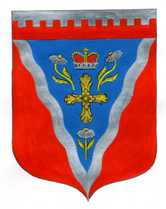 Совет депутатовмуниципального образования Ромашкинское сельское поселениемуниципального образования Приозерский муниципальный районЛенинградской областиР Е Ш Е Н И Еот  22 ноября 2022 года                                                                                                         № 128 «О проведении публичных слушаний по проекту решения советадепутатов муниципального образования Ромашкинское сельское поселение муниципального образования Приозерский муниципальный район  Ленинградской области  «О принятии в первом чтении  проекта Устава Ромашкинского сельского  поселения Приозерского муниципального района Ленинградской области»В соответствии с Федеральным законом от 06.10.2003 года №131-ФЗ «Об общих принципах организации местного самоуправления в Российской Федерации», в соответствии с Уставом муниципального образования Ромашкинское сельское поселение муниципального образования Приозерский муниципальный район  Ленинградской области, Совет депутатов муниципального образования Ромашкинское сельское поселение муниципального образования Приозерский муниципальный район  Ленинградской области, РЕШИЛ:1. Провести публичные слушания по проекту решения совета депутатов муниципального образования Ромашкинское сельское поселение муниципального образования Приозерский муниципальный район Ленинградской области  «О принятии в первом чтении  проекта новой редакции устава Ромашкинского сельского  поселения Приозерского муниципального района Ленинградской области»  16 декабря 2022 года в 17:00 часов в здании администрации по адресу: Ленинградская область, Приозерский район, п. Ромашки, ул. Новостроек, д.16.2. Сформировать рабочую группу по учету и рассмотрению предложений граждан в составе:- руководитель рабочей группы - Кенкадзе Юрий Михайлович,- члены рабочей группы - Мороз Ирина Ивановна, Панеш Юлия Александровна, - секретарь рабочей группы – Гавриленко Антонина Викторовна.3. Рабочей группе на основании поступивших предложений граждан до 15 декабря 2022 года подготовить сводный текст поправок для внесения изменений в проект решения совета депутатов муниципального образования Ромашкинское сельское поселение муниципального образования Приозерский муниципальный район  Ленинградской области  «О принятии в первом чтении  проекта Устава Ромашкинского сельского  поселения Приозерского муниципального района Ленинградской области»;4. Настоящее решение опубликовать одновременно с решениями совета депутатов муниципального образования Ромашкинское сельское поселение муниципального образования Приозерский муниципальный район  Ленинградской области  от 22 ноября 2022 № 127 «О принятии в первом чтении  проекта Устава Ромашкинского сельского  поселения Приозерского муниципального района Ленинградской области», от  22 ноября 2022 № 129 «Об утверждении порядка учета предложений граждан по проекту  решения совета депутатов муниципального образования Ромашкинское сельское поселение муниципального образования Приозерский муниципальный район  Ленинградской области  «О принятии в первом чтении  проекта устава Ромашкинского сельского  поселения Приозерского муниципального района Ленинградской области» в приложении к районной газете «Красная звезда» «Приозерский край» и на официальном сайте муниципального образования Ромашкинское сельское поселение муниципального образования Приозерский муниципальный район  Ленинградской области www.ромашкинское.рф. Глава муниципального образования                                                        Ю.М. Кенкадзе                                           Разослано: дело-2, СМИ - 1, сайт - 1,  регистр - 1, совет депутатов -1, прокуратура - 1.